03-003 Руссо-Балт С24-40 XIII серии 4-дверный заднеприводный автомобиль с кузовом лимузин с внутренним управлением (берлин), мест 4+2, собственный вес 2.1 тн, 40 лс, 65 км/час, 1 экз. для принца А.П. Ольденбургского, РВБЗ г. Рига, 1913 г.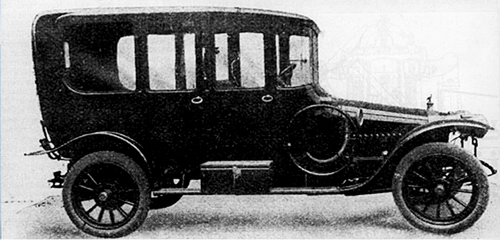  В книге Шугуров Л. М. «Погоня за Руссо-Балтом», М. 2004, эта машина названа Руссо-Балт" С24/35 1913 года с кузовом лимузин с внутренним управлением - т. е. полностью закрытый. Также приложен рисунок А. Н. Захарова «Заказной кузов на шасси С24/35 1913 года для принца А.П. Ольденбургского. Машина выделяется панорамным передним стеклом и шикарной отделкой салона». Не впадая в дискуссию о возможности появления в те времена на автомобиле панорамного остекления, это определение можно принять. Однако на уважаемом http://carretro.ru представлена фотография (м. б. рисунок) такого же автомобиля с подписью «1909. Руссо-Балт С24-30 No7 IV, Кузов от Фрезе сделанный по заказу принца Ольденбургского» (напомню фигурка двуглавого орла - символа Российской Империи стали украшать пробку радиатора с 1910 г.). На этом же сайте под этой же картинкой подписано «1913. Руссо-Балт С24-40 с кузовом «лимузин» от Фрезе сделанный по заказу принца Ольденбургского».  Хотя ни одна версия не подтверждена прямым документом, я склоняюсь к версии, что это Руссо-Балт С24-40 1913 г. Надеюсь уважаемые историки нашего автопрома уделят внимание этому интересному автомобилю и докопаются до истины. А название такого типа кузова автомобиля «Берлин (берлина)» появилось несколько позже 1913 года. Иногда встречается и название этого кузова «полный лимузин».Из книги «IV-я МЕЖДУНАРОДНАЯ АВТОМОБИЛЬНАЯ ВЫСТАВКА». С.-Петербургь, Май 1913 г. Издание ИМПЕРАТОРСКАГО Российскаго Автомобильнаго Общества, 1913.Акционерное Общество Русско-Балтийскаго Вагоннаго Завода въ Pиге. Производство автомобилей въ Pocciи носило раньше чисто случайный характеръ. и только въ 1909 году Русско Балтийский заводъ решился организовать фабрикацию автомобилей на вполне современныхъ началахъ. Несмотря на свой многолетний опытъ, заводу все-же пришлось столкнуться съ немалыми трудностями при организаши этого новаго дела: не было ни конструкторовъ-инженеровъ, ни опытнаго персонала, ни подходящаго материала, ни станковъ, и потому заслуга Русско-Балтийскаго завода, преодолевшего век эти препятствия, особенно велика передъ отечественнымъ автомобилизмомъ.… Переходя къ выставленнымъ типамъ кароссери, нельзя не обратить внимания на то, что въ деле выделки ихъ заводъ использовалъ свой богатый опытъ по работе вагоновъ. Кароссери Русско-Балтийскаго завода не бьютъ на эффектъ своими какими-нибудь невероятными очертаниями „модернъ", какъ это часто практикуется другими фирмами, но темъ не менее правильность и строгость формъ, прочность и вполне современный видъ не могутъ не заинтересовать любителя. На станлъ были:1) Гоночная двухместная машина, шасси К 12 24 HP, имела вполне спортивный видъ. Заостренная спереди, съ глубокими сиденьями, сильно наклоненнымъ рулемъ и сигарообразной задней частью, эта машина можетъ постоять за себя на любой гонке, будучи въ то же время вполне пригодной и для городской езды. Автоматический пускъ въ ходъ двигателя посредствомъ пружиннаго стартера дополняетъ оборудование машины.2) Особенно распространенный типъ торпедо - спортъ на шасси 12 24 HP съ американскимъ верхомъ и стекломъ—весьма удачный типъ легкаго кароссери для прогулокъ и города.3) На такомъ же шасси К 12 24 HP было кароссери ввиде 4-хъ мъстнаго купэ съ двумя добавочными сиденьями.4) Следующая машина, выставленная заводомъ, былъ спортивный 4-хъ местный дубль-фаэтонъ торпедо съ двумя добавочными сиденьями, американскимъ верхомъ и переднимъ стекломъ. Этотъ типъ наиболее подходитъ для туризма, такъ какъ его сильный двигатель 24/40 HP не боится никакихъ препятствий. Оборудование вполне пригодно для продолжительнаго и труднаго путешествия.5 и б) Два лимузина С 24/40 HP, оба четырехместные съ 2-мя добавочными сиденьями и роскошной внутренней отделкой. Одинъ изъ лимузиновъ съ внутреннимъ управлениемъ.Всъ машины оборудованы электрическими боковыми фонарями и ацетиленовыми фарами.Из книги «АВТОМОБИЛЬ. Общедоступное руководство для владъльцевъ и шофферовъ», ПЕТРОГРАДЪ. Типография „ВИКТОР1Я". 1915.Кузовъ (Кароссери). Верхняя часть автомобиля, въ которой помещается шофферъ, пассажиры или грузъ, называется к у з о в о м ъ (кароссери). Въ начале развития автомобильной техники кузову придавались различный формы, но постепенно выработались более однообразные типы, которые и считаются основными; главные изъ нихъ: фаэтонъ, лимузинъ и ландоле.  Лимузинъ. Автомобиль съ закрытымъ кузовомъ (въ роде кареты), у котораго окна, подобно окнамъ железио-дорожныхъ вагоновъ, опускаются, носитъ название лимузинъ. Иногда лимузинъ для большого удобства устраивается такъ, что шофферское мъсто находится внутри закрытой кареты (позже получил название «берлина»). Маленький двухместный лимузинъ называется—купе. Из статьи «Кузова легковых автомобилей» в журнале "За рулем", №6, март 1929 год, авторы А. К. и С. Т.  2. "Берлин" - кузов, также совершенно застекленный, но отделения в нем разделены стеклянной перегородкой. В переднем отделении помещается шофер и один из пассажиров, во втором - только пассажиры, Подобно "Салонам" этот тип разделяется на: "Берлины" - "Берлин-кабриолеты" и, наконец, "Берлин-ландоле". Открытых "Берлинов" также не бывает. 3. "Лимузин" подобен "Берлину"; он состоит из двух отделений под общей крышей: но первое отделение, в котором помещается шофер, открыто, и застеклено только заднее. Из закрытых моделей "Лимузины" имели всюду наибольшее распространение, в том числе и у нас в Союзе; за последнее время их, однако, все больше вытесняют "Берлины и "Салоны". На ряду с "Лимузином" необходимо упомянуть "Лимузин-кабриолет" и "Лимузин-ландоле", часто называемый просто "Ландоле". Открытые кузова этого типа, носящие название "Дубль-фаэтонов", обычно снабжаются съемным американским верхом и боковинками из слюды, превращающими его в дождливую погоду в закрытый кузов.Классификация автомобильных кузововI отделII отделIII отделIII отделIII отделIII отдел2-местные3-местныеМногоместныеМногоместныеМногоместныеМногоместныеРодстерКловерлифСалон (Седан)Берлин ЛимузинБрум 1 группа - закрытые 1 группа - закрытые 1 группа - закрытые 1 группа - закрытые 1 группа - закрытые 1 группа - закрытые 1 группа - закрытые 1 подгруппа - совершенно
закрытыеКупеКупеСалон (Седан)БерлинЛимузинБрум2 подгруппа - закрытые
но раскидывающиесяКупе-кабриолетКупе-кабриолетСалон-кабриолет (седан-кабриолет)Берлин-кабриолетЛимузин-кабриолетБрум-кабриолет3 подгруппа-закрытые, с
откидной спинкойКупе-ландолеКупе-ландолеСалон-ландоле
(седан-ландоле)Берлин-ландолеЛандоле (лимузин-ландоле)Брум-ландоле2 группа-открытыеФаэтон
(Родстер)Фаэтон--Дубль-фаэтонДубль-фаэтон